QR-код для регистрации и для ответов на вопросы викторины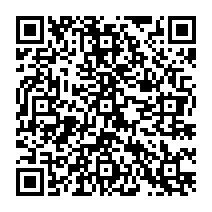 